		Theme 10			     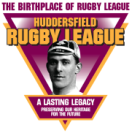 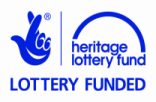  Inventing a Board Game Class Assessment SheetAssessment CriteriaChildren who excelledChildren who achievedChildren working towardsEnglishEnglishEnglishEnglishReading Comprehension: Interpreting Timeline to select content of game Spoken English:Contributing to group discussion and interaction Spoken English:Explaining rules of own game, and opinions about games of othersWriting: Writing appropriate, concise instructionsWriting text of gameNumeracyNumeracyNumeracyNumeracyEstimating probabilities to achieve fairness in rewards and forfeits; testing, revising, amending, re-testingHistoryHistoryHistoryHistoryDemonstrating awareness of chronology and of events in club’s historyArtArtArtArtCreative presentation, including position, size and style of images, letters and numbers Choice, control and use of materialsDesign and TechnologyDesign and TechnologyDesign and TechnologyDesign and TechnologyCreating, evaluating, adapting and refining re function and aesthetic appeal of game